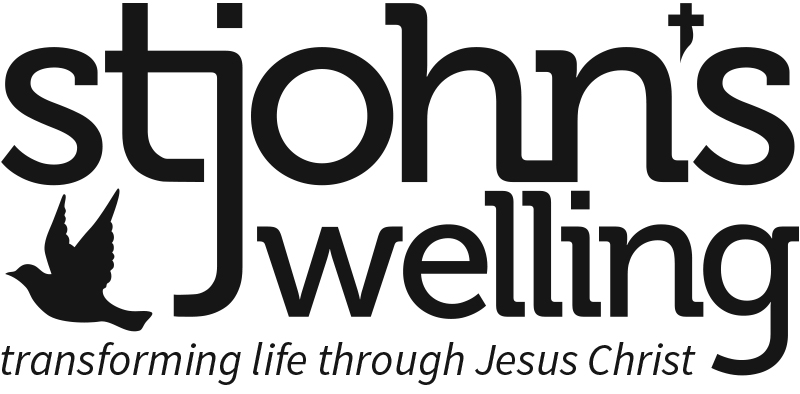 Application FormPlease complete this form in black ink answering all questions in full and continue on a separate sheet if there is insufficient room for your answer.PART A: PERSONAL DETAILSPART B: EDUCATION AND TRAININGPART C: EMPLOYMENT DETAILS(Please include relevant voluntary experience, and use a supplementary sheet if necessary)Starting with your previous job, please state what you have done in the course of your career, in reverse chronological order.Describe in detail your present appointment in terms of its responsibilities and relationships.Employers Name ___________________________________________________________________________________Position you hold ___________________________________________________________________________________Grade/Salary ______________________________________________________________________________________Date commenced ___________________________________________________________________________________Period of notice ____________________________________________________________________________________PART D: INFORMATION IN SUPPORT OF YOUR APPLICATIONPART E: REFEREESPART F: DECLARATIONSAre you in good health? 			YES				NO (please give details)Are you registered disabled?			YES (please give details)	NO_________________________________________________________________________________________________________________________________________________________________________________________________________________________________________________________________________________________________________________________________________________________________________________________________________Have you ever been convicted of a criminal offence (subject to the rehabilitation of Offenders Act)?	YES	NO_________________________________________________________________________________________________________________________________________________________________________________________________________________________________________________________________________________________________________________________________________________________________________________________________________To the best of my knowledge and belief, the information on this application form is correct.Signed ______________________________________________________		Date _____________________Application form for the post of Personal detailsSurname ___________________________________                Forenames _____________________________________Address ____________________________________               Title (Mr, Mrs, Miss, Ms, Dr, other) __________________(Town) ____________________________________                Telephone No (Home) ____________________________(County) ___________________________________                Telephone No (Work) ____________________________(Post code) _________________________________                Telephone () ______________________________Email _____________________________________________________________________________________________Do you hold a current, clean and full driving licence?               YES  /   NO(Please circle or underline)Secondary SchoolsFromToQualifications gainedHigher and Further EducationFromToQualifications gainedOther qualifications heldOther qualifications heldOther qualifications heldOther qualifications heldMembership of Professional BodiesMembership of Professional BodiesMembership of Professional BodiesMembership of Professional BodiesDates (to/from)Name and address of employerPosition heldOutline of responsibilitiesReasons for leavingProfessional trainingProfessional trainingProfessional trainingCourse/trainingPlaceDateGive reasons why you think you would be suitable for this post relating your skills, qualifications, experience and training to the job descriptionInterest (e.g. hobbies, sports and leisure activities)Please give the names, addresses, and occupations of two referees, one of whom should be your present or last employer and not related to you. Please give the names, addresses, and occupations of two referees, one of whom should be your present or last employer and not related to you. REFEREE 1REFEREE 2Name ___________________________________________Address _________________________________________(Town) _________________________________________(County) ________________________________________(Post code) ______________________________________Telephone _______________________________________Occupation ______________________________________Do you object to referee being contacted before interviews?YES / NO      (please circle or underline) Name ___________________________________________Address _________________________________________(Town) _________________________________________(County) ________________________________________(Post code) ______________________________________Occupation ______________________________________Telephone _______________________________________Do you object to referee being contacted before interviews?YES / NO      (please circle or underline) 